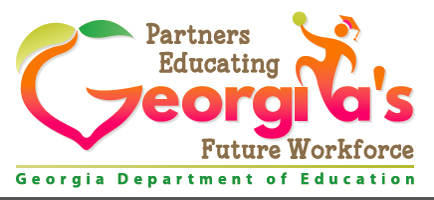 CTAE Opportunities EquipmentGrantGrant ApplicationFiscal Year 2020Dissemination Date:August 9, 2019Submission Deadline:September 19, 2019Grant Application Submission:Local system CTAE Directors may apply for the grant funds.Grants will be awarded as long as funds are available.Submit to:  LPlan@doe.k12.ga.us Georgia Department of EducationDivision of Career, Technical and Agricultural Education1752 Twin Towers EastAtlanta, GA 30334CTAE Delivers Opportunities GrantApplicationPurpose: To provide funds for grants for Career, Technical, and Agricultural Education equipment and film and audio-video equipment.  The equipment purchased with these funds shall be essential industry standard equipment for CTAE labs and classrooms.  The equipment purchased should enhance the instructional opportunities for the students in the CTAE programs.  The grant is available to high school and middle school CTAE programs and the Elementary Agriculture Pilot programs.  New or renovated facilities are not a requirement of this grant.  Preference will be given to systems not receiving Capital Equipment, CONNECT, or AVTF Grants during the past five years. Eligibility:  The program for which the district is seeking the grant must:Be a high school or middle school CTAE program or an Elementary Agriculture Pilot Program. Have a significant need for equipment upgrades.Have a current Advisory Committee to include industry and educational partners that meets two times per yearPreference will be given to those systems not receiving Capital Equipment, CONNECT, or AVTF Grants during the past five years.Grant Application Components:  All grant applications should include:Cover page (Appendix A)Assurances with Original Signatures (Appendix B) Grant Narrative (all are below following these instructions)Budget Template (Excel File – use the provided template)Letter from an Industry Partner explaining how this equipment will enhance the programAll files must be submitted together (one e-mail and one file) to lplan@doe.k12.ga.us by 5:00 pm on September 19, 2019.  Please put “FY20 CTAE Opportunities Equipment Grant – System Name” in the e-mail subject line.  Incomplete, mislabeled and late applications will not be considered.Grant Award:  Each grant shall include funding for the purchase of essential industry standard equipment for a CTAE program or Elementary Agriculture Pilot program for the enhancement of the program.  Maximum grant awards are listed in Appendix A.  Grants will be awarded to programs that demonstrate a need for new equipment in a program that has a strong partnership with local business and industry leaders. Grant Notifications: Grants will be awarded through September 19, 2019 as long as grant funds are available.  Applicants will be notified of status after application has been reviewed and evaluated.Timeline: August 9, 2019		Grant applications released to district CTAE DirectorsSeptember 19, 2019		Grant application deadline September 2019		Grant SelectionSeptember – November 2019		Board Item for ActionNovember 2019		Grant Award Notifications Sent to Approved Systems/Programs	July 1, 2019 – June 30, 2020		Grant Award PeriodGrant Requirements:The purpose of the grant is to provide funding for industry standard equipment for CTAE programs as stated in the Purpose section.Supplies and expendable items cannot be purchased with the grant.Construction or renovation cost cannot be paid for with this grant.There is a minimum cost of $500.00 per item.Items purchased should be for student use and for direct instruction to students.Only CTAE Pathways that have been State Board Approved and Elementary Agriculture Pilot Programs are eligible for Grant funding.Funding is available to school systems that receive Federal Perkins V funding during FY 2020.The funding amount listed by program area below is the maximum funds available for each grant.The GaDOE/CTAE inventory form located on the CTAE website is required.A copy of the completed CTAE inventory form should be available for review upon request.At the conclusion of the grant funding year, a final copy of the inventory is to be uploaded to the Attachment Tab of the LEA’s Consolidated Application for the next fiscal year.Equipment may be disposed in accordance with your local policy on surplus equipment disposal.Keep a written record of the items and date of disposal.Any funds received from the disposal of CTAE equipment should be reinvested in the local CTAE program.All purchases for which reimbursement will be requested must follow the U.S. Department of Education General Administrative Cost Regulations. All purchases must be necessary, reasonable and allocable by law.  http://www2.ed.gov/policy/fund/guid/uniform-guidance/index.html (Section 200.404 Reasonable Costs and 200.405 Allocable Costs)Grant Amounts Available: Grants are funded up to the maximum amount listed in Appendix A by Career Cluster/Purpose.LEA requests for reimbursements will be handled through GAORS by the LEA’s financial person.Commitments Required of School Districts Receiving Awards:System must commit to developing strong relationships with business and industry leaders to secure support and guidance for the CTAE program. System must commit to adding all purchased equipment for the program to the Georgia Department of Education approved Equipment Inventory form.System leadership will commit to supporting the CTAE program in its effort to meet the educational and training needs of the local business and industry community.Note:  Funds allocated for this grant may only be used for the purchasing equipment for the CTAE program awarded the funds.  Consider using these funds as leverage with business partners and others for needs beyond equipment.  Appendix “A”Proposal Cover PageCTAE Opportunities Equipment GrantGrantFY 2020Grant Amount Requested:  System Name:  System Number:  Contact Information  Name:  	Email Address:  	Day Phone Number:  APPENDIX “B”CTAE Delivers OpportunitiesGrantGrant Application AssurancesFiscal Year 2020The grant applicant hereby assures that: All programs, services, and activities covered by this Grant Application will be operated in accordance with state and federal laws, regulations, and approved rules as established by the State Board of Education and the State Plan for Career and Technical Education. Funding will be allocated in accordance with state and federal laws, regulations, and approved rules as established by the State Board of Education and is targeted toward schools that have not received Capital Equipment, CONNECT, or AVTF Grants during the past five years. Business and Industry partners assisted in the decision to pursue this grant and will be included in the selection and implementation of the new equipment.Expenditures will be in compliance with the standard accounting procedures and guidelines established by the State Board of Education, federal legislation and CTAE Grant Budget Guidance. Grant funds will not be expended in any manner other than as outlined in the budget section of the approved grant application. Permission will be granted to use this grant proposal and its results, if funded, for informational purposes for other education agencies. By signing this assurance, I certify to the best of my knowledge and belief that the report is true, complete, and accurate, and the expenditures, disbursements and cash receipts are for the purposes and objectives set forth in the terms and conditions of the Grant award.  I am aware that any false, fictitious, or fraudulent information, or the omission of any material fact, may subject me to criminal, civil or administrative penalties for fraud, false statements, false claims or otherwise.__________________________________________________                  ___________________________System Name 	                    System Number	__________________________________________________                            CTAE Director (Original Signature)						              Date__________________________________________________                            Superintendent (Original Signature)							 Date	School InformationGeorgia Department of EducationCTAE Delivers Opportunities Grant Scoring RubricUsing the following rubric, reviewers will assign numerical scores and prepare comments.  The review team will meet to determine consensus.  Twenty (20) additional bonus points will be awarded to Systems not receiving CONNECT, AVTF, and CRE grants for the past five years (FY16, FY17, FY18, FY19, and FY20).  Ten (10) additional bonus points will be awarded to programs not receiving CRE grants but receiving AVTF and/or CONNECT grants for the past five years (FY16, FY 17, FY18, FY19, and FY20).Appendix A - FY20 CTAE Opportunities Equipment GrantMaximum Funding Levels Per School (High School unless Indicated)Agriculture, Forestry & Natural ResourcesAgriculture Mechanics Lab Equipment	$32,400Agriculture Multi-Use Lab Equipment	$27,000Plant Science/Horticulture Lab Equipment	$27,000Forestry/Natural Resources Lab Equipment	$14,400Food Processing Lab Equipment	$52,500Middle School Agriculture Lab Equipment	$14,400Elementary Agriculture Pilot Program Equip.	$8,000Architecture & ConstructionConstruction Lab Equipment	$25,200HVACR Lab Equipment	$27,000Architectural Drawing & Design Lab Equipment	$32,400Metals Lab Equipment	$27,000Middle School Architecture & Construction Lab Equipment	$14,440Arts, AV Technology & CommunicationsAudio/Video Technology & Film Lab Equipment	$36,000Graphics Design Lab Equipment	$14,400Graphics Communication Lab Equipment	$36,000Middle School Arts, AV Tech & Communication Lab Equipment	$14,500Business Management & AdministrationBusiness Management Multi-Use Lab Equipment	$14,400Middle School Business Education Lab Equipment	$11,175Education & TrainingEarly Childhood Education Lab Equipment	$10,800EnergyEnergy Lab Equipment	$32,400FinanceBusiness Management Multi-Use Lab Equipment	$14,400Information TechnologyInformation Technology Lab Equipment	$14,400Health ScienceHealth Science Multi-Use Lab Equipment	$16,200Middle School Health Science Lab Equipment	$9,000Hospitality & TourismMarketing Multi-Use Lab Equipment	$7,200Culinary Arts Lab Equipment	$27,000Human ServiceFamily/Consumer Science Multi-Use Lab Equipment	$10,800Cosmetology Lab Equipment	$7,200Barbering Lab Equipment	$5,400Middle School Family/Consumer Science Lab Equipment	$9,000Law, Public Safety, Corrections & SecurityPublic Safety Lab Equipment	$5,400Middle School Public Safety Lab Equipment	$4,975MarketingMarketing Multi-Use Lab Equipment	$7,200Middle School Marketing – Small Bus. Ent. Lab Equipment	$5,310Middle School Marketing – Adv. & Promo.	$2,910ManufacturingManufacturing Lab	$32,400Mechatronics Lab	$52,500Science, Technology, Engineering, & Math (STEM)Engineering Technology Multi-Use Lab	$32,400Engineering, Drawing & Design Lab	$32,400Middle School Engineering Technology Lab	$14,400Transportation, Distribution, & LogisticsAviation Maintenance Lab	$27,000Flight Operations Lab	$27,000Automotive Services Lab	$30,600Special Purpose EquipmentSystems may apply for a Special Purpose piece of equipment outside the stated maximum amounts listed above.  Applications for these purposes must include detailed information regarding the specific piece of equipment, purpose, relation to GaDOE-approved standards, and evidence of industry support and need.Contact InformationContact InformationSystem Name: LEA System Number: School Name: School Number: High School           Middle School             Elementary Agriculture Pilot Program       High School           Middle School             Elementary Agriculture Pilot Program       CTAE Program Area:  CTAE Program Area:  Has this System received a Capital Equipment Grant in the past five years (FY16, FY17, FY18, FY19, and FY20)?  Yes      No      If yes, which program area? Has this System received a CONNECT Grant and/or an AVTF Grant in the past five years (FY16, FY17, FY18, FY19, and FY20)?  Yes      No       If yes, which Grant?  Has this System received a Capital Equipment Grant in the past five years (FY16, FY17, FY18, FY19, and FY20)?  Yes      No      If yes, which program area? Has this System received a CONNECT Grant and/or an AVTF Grant in the past five years (FY16, FY17, FY18, FY19, and FY20)?  Yes      No       If yes, which Grant?  CTAE Delivers Opportunities Grant ApplicationCTAE Delivers Opportunities Grant ApplicationExecutive SummaryPlease provide a brief description of how the use of these funds will enhance the current CTAE program. Describe how the new equipment will improve student learning opportunities. (250 Word Limit):Insert text here:Executive SummaryPlease provide a brief description of how the use of these funds will enhance the current CTAE program. Describe how the new equipment will improve student learning opportunities. (250 Word Limit):Insert text here:Advisory Board CommitteeBriefly describe the activities that occur throughout the year with the program’s Advisory Committee. List each member and his/her company, position, phone and email address. (250 Word Limit):Insert text here:Advisory Board CommitteeBriefly describe the activities that occur throughout the year with the program’s Advisory Committee. List each member and his/her company, position, phone and email address. (250 Word Limit):Insert text here:Implementation StrategyProvide a brief description of the program’s plan to implement the grant funds to upgrade the current program. Please include several photos of current lab and equipment.  (250 Word Limit):Insert text here:Implementation StrategyProvide a brief description of the program’s plan to implement the grant funds to upgrade the current program. Please include several photos of current lab and equipment.  (250 Word Limit):Insert text here:I certify to the best of my knowledge that I am authorized to make this request on behalf of the educational system and school and that grant funds will only be allocated based on the terms and guidelines set forth in this application:I certify to the best of my knowledge that I am authorized to make this request on behalf of the educational system and school and that grant funds will only be allocated based on the terms and guidelines set forth in this application:Superintendent Name: Superintendent Signature:CTAE Director Name: CTAE Director Signature:Level 3Meets All CriteriaLevel 2 Meets Some CriteriaLevel 1 Meets Few or No CriteriaCompleted ApplicationAll requested information was included on the application.  The application was received by the deadline.A limited amount of requested information was included on the application.  The application was not received by the deadline.The application contained little to none of the requested information.  The application was not received by the deadline.20 Points20-1514-65-0Executive SummaryThe proposed activity is clearly and thoroughly described.  The CTAE program will be greatly enhanced.  Student learning will be greatly enhanced.There is a limited description of the proposed activity.  Very limited information on program enhancement and student learning enhancement.  The proposed activity is not clearly identified and insufficient information is included to support the need for grant.  20 Points20-1514-65-0D. Advisory Committee and Industry Partner LetterKey personnel are identified by name, title, and role. The attached letter from the industry partner clearly describes the need for the proposed equipment grant.Few key personnel are identified by name, title, and role. The attached letter from the industry partner provides limited details on the need for the proposed equipment grant.No key personnel are identified. No letter is attached from an industry partner.30 Points30-2020-1010-0E. Implementation Strategy  An implementation strategy was clearly and thoroughly defined that highlights how funds will be used to enhance or upgrade the current program.A limited implementation strategy was defined that highlights how funds will be used to enhance or upgrade the current program. The implementation strategy was not clearly defined that highlights how funds will be used to enhance or upgrade the current program. 30 Points30-2020-1010-0System Name:LEA System Number:Evaluator:School Name:School Number:Total Score: